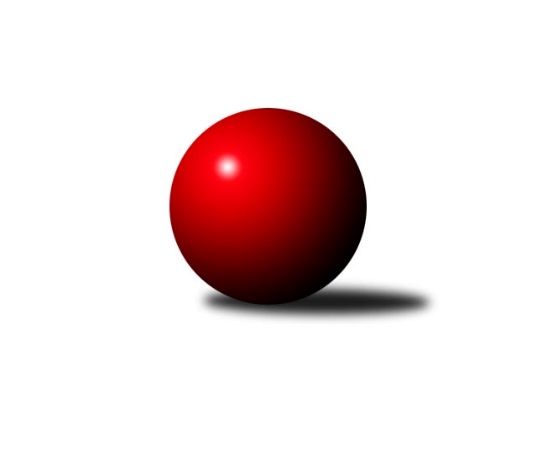 Č.18Ročník 2022/2023	15.8.2024 Východočeský přebor skupina B 2022/2023Statistika 18. kolaTabulka družstev:		družstvo	záp	výh	rem	proh	skore	sety	průměr	body	plné	dorážka	chyby	1.	Svitavy A	17	14	1	2	198 : 74 	(115.0 : 63.0)	2576	29	1754	822	31.4	2.	Vys. Mýto B	16	12	1	3	172 : 84 	(72.0 : 60.0)	2554	25	1765	789	34.6	3.	Rybník A	16	12	0	4	172 : 84 	(76.5 : 41.5)	2564	24	1757	806	40	4.	Hylváty B	17	10	0	7	153 : 119 	(92.5 : 81.5)	2530	20	1744	787	40.6	5.	Přelouč A	16	9	0	7	135 : 121 	(84.5 : 85.5)	2528	18	1748	780	39.4	6.	Svitavy B	16	8	0	8	129 : 127 	(74.5 : 57.5)	2521	16	1740	780	46.4	7.	Hr. Králové A	16	6	1	9	116 : 140 	(75.5 : 94.5)	2503	13	1739	764	43.1	8.	České Meziříčí A	14	6	0	8	103 : 121 	(65.5 : 60.5)	2490	12	1737	753	41.9	9.	Smiřice B	16	4	0	12	78 : 178 	(54.5 : 101.5)	2433	8	1711	722	50.7	10.	Pardubice B	16	3	0	13	75 : 181 	(72.5 : 99.5)	2428	6	1720	709	52.6	11.	Rychnov n/K C	16	2	1	13	77 : 179 	(49.0 : 87.0)	2420	5	1697	723	51.3Tabulka doma:		družstvo	záp	výh	rem	proh	skore	sety	průměr	body	maximum	minimum	1.	Svitavy A	9	9	0	0	124 : 20 	(68.5 : 33.5)	2658	18	2740	2593	2.	Vys. Mýto B	8	8	0	0	110 : 18 	(30.0 : 12.0)	2672	16	2720	2613	3.	Rybník A	8	7	0	1	98 : 30 	(33.0 : 15.0)	2421	14	2497	2332	4.	Hylváty B	8	6	0	2	82 : 46 	(56.0 : 34.0)	2494	12	2566	2365	5.	Přelouč A	8	6	0	2	79 : 49 	(46.5 : 43.5)	2569	12	2659	2433	6.	Svitavy B	8	5	0	3	81 : 47 	(38.0 : 26.0)	2545	10	2641	2452	7.	Hr. Králové A	8	4	1	3	74 : 54 	(48.5 : 47.5)	2645	9	2779	2585	8.	České Meziříčí A	6	4	0	2	60 : 36 	(35.0 : 19.0)	2646	8	2705	2528	9.	Smiřice B	8	3	0	5	52 : 76 	(40.0 : 52.0)	2496	6	2622	2362	10.	Pardubice B	9	3	0	6	60 : 84 	(49.5 : 54.5)	2468	6	2530	2414	11.	Rychnov n/K C	8	2	1	5	52 : 76 	(20.5 : 29.5)	2533	5	2644	2397Tabulka venku:		družstvo	záp	výh	rem	proh	skore	sety	průměr	body	maximum	minimum	1.	Svitavy A	8	5	1	2	74 : 54 	(46.5 : 29.5)	2584	11	2735	2314	2.	Rybník A	8	5	0	3	74 : 54 	(43.5 : 26.5)	2582	10	2866	2448	3.	Vys. Mýto B	8	4	1	3	62 : 66 	(42.0 : 48.0)	2537	9	2643	2420	4.	Hylváty B	9	4	0	5	71 : 73 	(36.5 : 47.5)	2535	8	2645	2316	5.	Přelouč A	8	3	0	5	56 : 72 	(38.0 : 42.0)	2523	6	2689	2236	6.	Svitavy B	8	3	0	5	48 : 80 	(36.5 : 31.5)	2526	6	2590	2437	7.	České Meziříčí A	8	2	0	6	43 : 85 	(30.5 : 41.5)	2467	4	2711	2083	8.	Hr. Králové A	8	2	0	6	42 : 86 	(27.0 : 47.0)	2485	4	2766	2231	9.	Smiřice B	8	1	0	7	26 : 102 	(14.5 : 49.5)	2424	2	2570	2192	10.	Rychnov n/K C	8	0	0	8	25 : 103 	(28.5 : 57.5)	2404	0	2551	2194	11.	Pardubice B	7	0	0	7	15 : 97 	(23.0 : 45.0)	2422	0	2515	2270Tabulka podzimní části:		družstvo	záp	výh	rem	proh	skore	sety	průměr	body	doma	venku	1.	Vys. Mýto B	10	8	1	1	108 : 52 	(47.0 : 35.0)	2541	17 	5 	0 	0 	3 	1 	1	2.	Svitavy A	10	8	0	2	112 : 48 	(70.0 : 32.0)	2544	16 	5 	0 	0 	3 	0 	2	3.	Rybník A	10	6	0	4	102 : 58 	(44.5 : 23.5)	2507	12 	4 	0 	1 	2 	0 	3	4.	Svitavy B	10	6	0	4	91 : 69 	(53.0 : 33.0)	2532	12 	4 	0 	1 	2 	0 	3	5.	Hylváty B	10	6	0	4	88 : 72 	(46.5 : 47.5)	2554	12 	3 	0 	2 	3 	0 	2	6.	Přelouč A	10	6	0	4	88 : 72 	(48.0 : 56.0)	2488	12 	4 	0 	1 	2 	0 	3	7.	České Meziříčí A	10	6	0	4	87 : 73 	(51.5 : 38.5)	2583	12 	4 	0 	1 	2 	0 	3	8.	Hr. Králové A	10	4	0	6	74 : 86 	(47.0 : 63.0)	2464	8 	4 	0 	1 	0 	0 	5	9.	Smiřice B	10	2	0	8	40 : 120 	(29.5 : 66.5)	2444	4 	1 	0 	4 	1 	0 	4	10.	Rychnov n/K C	10	1	1	8	47 : 113 	(28.0 : 52.0)	2422	3 	1 	1 	3 	0 	0 	5	11.	Pardubice B	10	1	0	9	43 : 117 	(43.0 : 61.0)	2457	2 	1 	0 	4 	0 	0 	5Tabulka jarní části:		družstvo	záp	výh	rem	proh	skore	sety	průměr	body	doma	venku	1.	Svitavy A	7	6	1	0	86 : 26 	(45.0 : 31.0)	2668	13 	4 	0 	0 	2 	1 	0 	2.	Rybník A	6	6	0	0	70 : 26 	(32.0 : 18.0)	2611	12 	3 	0 	0 	3 	0 	0 	3.	Vys. Mýto B	6	4	0	2	64 : 32 	(25.0 : 25.0)	2596	8 	3 	0 	0 	1 	0 	2 	4.	Hylváty B	7	4	0	3	65 : 47 	(46.0 : 34.0)	2501	8 	3 	0 	0 	1 	0 	3 	5.	Přelouč A	6	3	0	3	47 : 49 	(36.5 : 29.5)	2597	6 	2 	0 	1 	1 	0 	2 	6.	Hr. Králové A	6	2	1	3	42 : 54 	(28.5 : 31.5)	2599	5 	0 	1 	2 	2 	0 	1 	7.	Svitavy B	6	2	0	4	38 : 58 	(21.5 : 24.5)	2507	4 	1 	0 	2 	1 	0 	2 	8.	Smiřice B	6	2	0	4	38 : 58 	(25.0 : 35.0)	2437	4 	2 	0 	1 	0 	0 	3 	9.	Pardubice B	6	2	0	4	32 : 64 	(29.5 : 38.5)	2396	4 	2 	0 	2 	0 	0 	2 	10.	Rychnov n/K C	6	1	0	5	30 : 66 	(21.0 : 35.0)	2448	2 	1 	0 	2 	0 	0 	3 	11.	České Meziříčí A	4	0	0	4	16 : 48 	(14.0 : 22.0)	2341	0 	0 	0 	1 	0 	0 	3 Zisk bodů pro družstvo:		jméno hráče	družstvo	body	zápasy	v %	dílčí body	sety	v %	1.	Martin Prošvic 	Vys. Mýto B 	30	/	15	(100%)		/		(%)	2.	Václav Kolář 	Rybník A 	28	/	15	(93%)		/		(%)	3.	Zdeněk Dokoupil 	Svitavy A 	28	/	17	(82%)		/		(%)	4.	Lukáš Müller 	Rybník A 	26	/	14	(93%)		/		(%)	5.	Václav Kašpar 	Vys. Mýto B 	26	/	15	(87%)		/		(%)	6.	Filip Ivan 	Hr. Králové A 	26	/	16	(81%)		/		(%)	7.	Tomáš Müller 	Rybník A 	26	/	16	(81%)		/		(%)	8.	Vlastimil Krátký 	Svitavy A 	24	/	12	(100%)		/		(%)	9.	Monika Venclová 	Hylváty B 	24	/	14	(86%)		/		(%)	10.	Jakub Zelinka 	Svitavy A 	22	/	17	(65%)		/		(%)	11.	Milan Novák 	Pardubice B 	20	/	16	(63%)		/		(%)	12.	Jiří Klusák 	Svitavy B 	20	/	16	(63%)		/		(%)	13.	Petr Víšek 	Hr. Králové A 	18	/	13	(69%)		/		(%)	14.	Jan Chleboun 	Vys. Mýto B 	18	/	13	(69%)		/		(%)	15.	Jan Vencl 	Hylváty B 	18	/	15	(60%)		/		(%)	16.	Marek Ledajaks 	Vys. Mýto B 	18	/	16	(56%)		/		(%)	17.	Vojtěch Morávek 	Hylváty B 	17	/	13	(65%)		/		(%)	18.	Martin Kučera 	Svitavy A 	16	/	10	(80%)		/		(%)	19.	Klára Kovářová 	Svitavy A 	16	/	11	(73%)		/		(%)	20.	Martin Matějček 	Smiřice B 	16	/	13	(62%)		/		(%)	21.	Jan Bernhard 	České Meziříčí A 	16	/	14	(57%)		/		(%)	22.	Milan Novák 	Svitavy A 	16	/	14	(57%)		/		(%)	23.	Zdenek Válek 	Svitavy B 	16	/	14	(57%)		/		(%)	24.	Jiří Vaníček 	Přelouč A 	16	/	15	(53%)		/		(%)	25.	Jaroslav Šrámek 	České Meziříčí A 	15	/	10	(75%)		/		(%)	26.	Jan Brouček 	České Meziříčí A 	14	/	8	(88%)		/		(%)	27.	Jaroslav Tomášek 	Přelouč A 	14	/	12	(58%)		/		(%)	28.	Petr Zeman 	Přelouč A 	14	/	14	(50%)		/		(%)	29.	Michal Dvořáček 	Svitavy A 	14	/	14	(50%)		/		(%)	30.	Karel Lang 	Přelouč A 	14	/	14	(50%)		/		(%)	31.	Karolína Kolářová 	Rybník A 	14	/	14	(50%)		/		(%)	32.	Petr Skutil 	Hr. Králové A 	14	/	16	(44%)		/		(%)	33.	Josef Širůček 	Svitavy B 	13	/	10	(65%)		/		(%)	34.	Petr Rus 	Svitavy B 	13	/	12	(54%)		/		(%)	35.	Miroslav Zeman 	Svitavy B 	12	/	8	(75%)		/		(%)	36.	Jaroslav Kaplan 	Hylváty B 	12	/	10	(60%)		/		(%)	37.	Michal Hynek 	Vys. Mýto B 	12	/	11	(55%)		/		(%)	38.	Jan Zeman 	Rychnov n/K C 	12	/	12	(50%)		/		(%)	39.	Tomáš Jarolím 	Přelouč A 	12	/	13	(46%)		/		(%)	40.	Miloslav Vaněk 	Pardubice B 	12	/	14	(43%)		/		(%)	41.	Karel Josef 	Smiřice B 	12	/	14	(43%)		/		(%)	42.	Oldřich Krsek 	Rychnov n/K C 	12	/	15	(40%)		/		(%)	43.	Ilona Sýkorová 	Rychnov n/K C 	12	/	15	(40%)		/		(%)	44.	Petr Bečka 	Hylváty B 	12	/	15	(40%)		/		(%)	45.	Petr Dlouhý 	Vys. Mýto B 	12	/	15	(40%)		/		(%)	46.	Pavel Klička 	Přelouč A 	11	/	11	(50%)		/		(%)	47.	Lubomír Šípek 	Rychnov n/K C 	11	/	11	(50%)		/		(%)	48.	Marcel Novotný 	Rybník A 	10	/	9	(56%)		/		(%)	49.	Kamil Vošvrda 	České Meziříčí A 	10	/	10	(50%)		/		(%)	50.	Petr Hanuš 	Přelouč A 	10	/	11	(45%)		/		(%)	51.	Vít Richter 	Rychnov n/K C 	10	/	11	(45%)		/		(%)	52.	Ladislav Kolář 	Hylváty B 	10	/	12	(42%)		/		(%)	53.	Miroslav Kolář 	Rybník A 	10	/	12	(42%)		/		(%)	54.	Martin Šolc 	Hr. Králové A 	10	/	14	(36%)		/		(%)	55.	Jana Bulisová 	Pardubice B 	10	/	14	(36%)		/		(%)	56.	Martina Nováková 	Pardubice B 	10	/	15	(33%)		/		(%)	57.	Ludmila Skutilová 	Hr. Králové A 	10	/	16	(31%)		/		(%)	58.	Jan Vaculík 	Svitavy B 	9	/	16	(28%)		/		(%)	59.	Jana Klusáková 	Svitavy B 	8	/	4	(100%)		/		(%)	60.	Petr Bartoš 	Vys. Mýto B 	8	/	7	(57%)		/		(%)	61.	Václav Novotný 	Smiřice B 	8	/	9	(44%)		/		(%)	62.	Václav Šmída 	Smiřice B 	8	/	9	(44%)		/		(%)	63.	Ladislav Lorenc 	České Meziříčí A 	8	/	14	(29%)		/		(%)	64.	Kryštof Vavřín 	Hylváty B 	6	/	3	(100%)		/		(%)	65.	Tomáš Skala 	Hylváty B 	6	/	7	(43%)		/		(%)	66.	Ondřej Brouček 	České Meziříčí A 	6	/	9	(33%)		/		(%)	67.	Roman Vrabec 	Smiřice B 	6	/	10	(30%)		/		(%)	68.	Pavel Čížek 	Svitavy B 	6	/	10	(30%)		/		(%)	69.	Martin Holý 	Hr. Králové A 	6	/	14	(21%)		/		(%)	70.	Marie Drábková 	Pardubice B 	4	/	3	(67%)		/		(%)	71.	Jan Vízdal 	Svitavy A 	4	/	3	(67%)		/		(%)	72.	David Štěpán 	České Meziříčí A 	4	/	3	(67%)		/		(%)	73.	Stanislav Nosek 	Smiřice B 	4	/	3	(67%)		/		(%)	74.	Josef Gajdošík 	Rybník A 	4	/	3	(67%)		/		(%)	75.	Věra Moravcová 	Rychnov n/K C 	4	/	8	(25%)		/		(%)	76.	Anthony Šípek 	Hylváty B 	4	/	8	(25%)		/		(%)	77.	Lukáš Hubáček 	Pardubice B 	4	/	16	(13%)		/		(%)	78.	Patricie Hubáčková 	Pardubice B 	3	/	14	(11%)		/		(%)	79.	David Sukdolák 	Přelouč A 	2	/	1	(100%)		/		(%)	80.	Kateřina Kolářová 	Rybník A 	2	/	1	(100%)		/		(%)	81.	Tomáš Sukdolák 	Přelouč A 	2	/	1	(100%)		/		(%)	82.	Filip Roman 	Svitavy A 	2	/	2	(50%)		/		(%)	83.	Petr Brouček 	České Meziříčí A 	2	/	2	(50%)		/		(%)	84.	Denis Džbánek 	Hr. Králové A 	2	/	3	(33%)		/		(%)	85.	Luděk Sukup 	Smiřice B 	2	/	3	(33%)		/		(%)	86.	Jaroslav Pumr 	České Meziříčí A 	2	/	3	(33%)		/		(%)	87.	Miroslav Skala 	Přelouč A 	2	/	3	(33%)		/		(%)	88.	Milan Vošvrda 	České Meziříčí A 	2	/	5	(20%)		/		(%)	89.	Jaroslav Kejzlar 	Rychnov n/K C 	2	/	6	(17%)		/		(%)	90.	Anna Doškářová 	Smiřice B 	2	/	8	(13%)		/		(%)	91.	Luděk Sukup 	Smiřice B 	2	/	12	(8%)		/		(%)	92.	Pavel Krejčík 	Rychnov n/K C 	2	/	14	(7%)		/		(%)	93.	Jan Vostrčil 	Hylváty B 	0	/	1	(0%)		/		(%)	94.	Adam Krátký 	Svitavy A 	0	/	1	(0%)		/		(%)	95.	Jiří Turek 	Pardubice B 	0	/	1	(0%)		/		(%)	96.	Margita Novotná 	Smiřice B 	0	/	1	(0%)		/		(%)	97.	Ladislav Češka 	Svitavy B 	0	/	1	(0%)		/		(%)	98.	Jindřich Brouček 	České Meziříčí A 	0	/	1	(0%)		/		(%)	99.	Jaroslav Polanský 	Vys. Mýto B 	0	/	1	(0%)		/		(%)	100.	Lukáš Doubek 	Pardubice B 	0	/	1	(0%)		/		(%)	101.	Josef Pardubský 	Hr. Králové A 	0	/	1	(0%)		/		(%)	102.	Jindřich Jukl 	Svitavy B 	0	/	1	(0%)		/		(%)	103.	Jaroslav Hažva 	Smiřice B 	0	/	1	(0%)		/		(%)	104.	Jiří Rus 	Svitavy B 	0	/	1	(0%)		/		(%)	105.	Milan Brouček 	České Meziříčí A 	0	/	2	(0%)		/		(%)	106.	David Štěpán 	České Meziříčí A 	0	/	2	(0%)		/		(%)	107.	Milan Dastych 	Vys. Mýto B 	0	/	2	(0%)		/		(%)	108.	Jaroslav Němeček 	Hr. Králové A 	0	/	2	(0%)		/		(%)	109.	Ivana Brabcová 	Pardubice B 	0	/	2	(0%)		/		(%)	110.	David Lukášek 	Smiřice B 	0	/	4	(0%)		/		(%)	111.	Vít Paliarik 	Smiřice B 	0	/	4	(0%)		/		(%)	112.	Tomáš Herrman 	Rybník A 	0	/	9	(0%)		/		(%)Průměry na kuželnách:		kuželna	průměr	plné	dorážka	chyby	výkon na hráče	1.	Hradec Králové, 1-4	2643	1807	835	36.1	(440.5)	2.	České Meziříčí, 1-2	2603	1785	818	33.4	(434.0)	3.	Vysoké Mýto, 1-2	2572	1776	796	34.4	(428.7)	4.	Rychnov nad Kněžnou, 1-4	2565	1779	785	45.9	(427.6)	5.	Přelouč, 1-4	2542	1757	784	43.6	(423.8)	6.	Svitavy, 1-2	2542	1766	775	45.6	(423.8)	7.	Smiřice, 1-2	2517	1745	771	50.1	(419.6)	8.	Pardubice, 1-2	2480	1735	745	44.3	(413.5)	9.	Hylváty, 1-2	2457	1709	747	44.8	(409.5)	10.	TJ Sokol Rybník, 1-2	2349	1640	709	45.4	(391.6)Nejlepší výkony na kuželnách:Hradec Králové, 1-4Rybník A	2866	17. kolo	Lukáš Müller 	Rybník A	534	17. koloHr. Králové A	2779	15. kolo	Václav Kolář 	Rybník A	521	17. koloSvitavy A	2725	15. kolo	Filip Ivan 	Hr. Králové A	512	15. koloPřelouč A	2689	13. kolo	Václav Kašpar 	Vys. Mýto B	500	3. koloHr. Králové A	2650	7. kolo	Jiří Vaníček 	Přelouč A	495	13. koloVys. Mýto B	2643	3. kolo	Filip Ivan 	Hr. Králové A	489	13. koloHr. Králové A	2638	5. kolo	Petr Víšek 	Hr. Králové A	488	17. koloHr. Králové A	2632	17. kolo	Michal Dvořáček 	Svitavy A	487	15. koloHr. Králové A	2626	1. kolo	Filip Ivan 	Hr. Králové A	482	7. koloHr. Králové A	2625	13. kolo	Petr Zeman 	Přelouč A	480	13. koloČeské Meziříčí, 1-2České Meziříčí A	2705	3. kolo	Martin Prošvic 	Vys. Mýto B	479	15. koloČeské Meziříčí A	2679	7. kolo	Klára Kovářová 	Svitavy A	471	5. koloČeské Meziříčí A	2666	9. kolo	Jan Brouček 	České Meziříčí A	471	5. koloČeské Meziříčí A	2652	11. kolo	Jaroslav Šrámek 	České Meziříčí A	470	7. koloSvitavy A	2649	5. kolo	Kamil Vošvrda 	České Meziříčí A	469	15. koloČeské Meziříčí A	2646	5. kolo	Jan Brouček 	České Meziříčí A	468	3. koloVys. Mýto B	2633	15. kolo	Václav Novotný 	Smiřice B	465	9. koloČeské Meziříčí A	2613	17. kolo	Petr Bartoš 	Vys. Mýto B	465	15. koloRybník A	2606	7. kolo	Ladislav Lorenc 	České Meziříčí A	461	3. koloHylváty B	2602	11. kolo	Ladislav Lorenc 	České Meziříčí A	460	12. koloVysoké Mýto, 1-2Vys. Mýto B	2720	14. kolo	Martin Prošvic 	Vys. Mýto B	506	7. koloVys. Mýto B	2699	12. kolo	Martin Prošvic 	Vys. Mýto B	504	2. koloVys. Mýto B	2673	4. kolo	Václav Kašpar 	Vys. Mýto B	500	12. koloVys. Mýto B	2672	9. kolo	Jan Chleboun 	Vys. Mýto B	492	14. koloVys. Mýto B	2672	7. kolo	Václav Kašpar 	Vys. Mýto B	486	4. koloVys. Mýto B	2670	16. kolo	Marek Ledajaks 	Vys. Mýto B	485	9. koloVys. Mýto B	2659	11. kolo	Václav Kašpar 	Vys. Mýto B	478	16. koloVys. Mýto B	2613	2. kolo	Václav Kašpar 	Vys. Mýto B	477	7. koloPřelouč A	2605	16. kolo	Martin Prošvic 	Vys. Mýto B	477	14. koloHylváty B	2522	2. kolo	Václav Kašpar 	Vys. Mýto B	473	11. koloRychnov nad Kněžnou, 1-4Hr. Králové A	2766	18. kolo	Oldřich Krsek 	Rychnov n/K C	489	6. koloČeské Meziříčí A	2711	8. kolo	Roman Vrabec 	Smiřice B	487	4. koloHylváty B	2645	6. kolo	Filip Ivan 	Hr. Králové A	483	18. koloRychnov n/K C	2644	6. kolo	Karolína Kolářová 	Rybník A	483	13. koloRybník A	2626	13. kolo	Ilona Sýkorová 	Rychnov n/K C	482	6. koloRychnov n/K C	2584	13. kolo	Oldřich Krsek 	Rychnov n/K C	479	16. koloRychnov n/K C	2580	16. kolo	Monika Venclová 	Hylváty B	477	6. koloRychnov n/K C	2558	10. kolo	Jan Brouček 	České Meziříčí A	474	8. koloVys. Mýto B	2557	10. kolo	Vít Richter 	Rychnov n/K C	473	16. koloSmiřice B	2542	4. kolo	Vojtěch Morávek 	Hylváty B	472	6. koloPřelouč, 1-4Přelouč A	2659	11. kolo	Jiří Vaníček 	Přelouč A	486	17. koloPřelouč A	2648	9. kolo	Jiří Klusák 	Svitavy B	482	11. koloPřelouč A	2601	7. kolo	Vlastimil Krátký 	Svitavy A	477	17. koloSvitavy A	2600	17. kolo	Monika Venclová 	Hylváty B	475	12. koloPřelouč A	2592	12. kolo	Tomáš Jarolím 	Přelouč A	466	14. koloSvitavy B	2570	11. kolo	Jana Bulisová 	Pardubice B	465	7. koloPřelouč A	2564	14. kolo	Filip Ivan 	Hr. Králové A	464	2. koloPřelouč A	2548	17. kolo	Martin Prošvic 	Vys. Mýto B	464	5. koloHylváty B	2542	12. kolo	Pavel Klička 	Přelouč A	464	11. koloPřelouč A	2507	2. kolo	Pavel Klička 	Přelouč A	463	2. koloSvitavy, 1-2Svitavy A	2740	16. kolo	Josef Širůček 	Svitavy B	485	10. koloSvitavy A	2735	13. kolo	Zdenek Válek 	Svitavy B	485	3. koloSvitavy A	2733	18. kolo	Jakub Zelinka 	Svitavy A	485	13. koloSvitavy A	2698	4. kolo	Zdeněk Dokoupil 	Svitavy A	478	18. koloSvitavy A	2696	9. kolo	Jiří Klusák 	Svitavy B	476	2. koloSvitavy A	2654	11. kolo	Zdeněk Dokoupil 	Svitavy A	474	16. koloSvitavy B	2641	1. kolo	Klára Kovářová 	Svitavy A	472	13. koloSvitavy B	2618	10. kolo	Vlastimil Krátký 	Svitavy A	471	16. koloVys. Mýto B	2607	18. kolo	Monika Venclová 	Hylváty B	471	8. koloSvitavy A	2602	6. kolo	Miroslav Zeman 	Svitavy B	471	1. koloSmiřice, 1-2Smiřice B	2622	8. kolo	Vojtěch Morávek 	Hylváty B	533	18. koloHylváty B	2613	18. kolo	Václav Šmída 	Smiřice B	480	15. koloPřelouč A	2613	10. kolo	Václav Kolář 	Rybník A	479	3. koloSmiřice B	2579	13. kolo	Tomáš Jarolím 	Přelouč A	472	10. koloRybník A	2572	3. kolo	Martin Kučera 	Svitavy A	466	1. koloSvitavy A	2571	1. kolo	Petr Víšek 	Hr. Králové A	465	8. koloSmiřice B	2563	15. kolo	Václav Šmída 	Smiřice B	465	13. koloSvitavy B	2531	6. kolo	Karel Josef 	Smiřice B	464	6. koloSmiřice B	2526	6. kolo	Oldřich Krsek 	Rychnov n/K C	463	15. koloHr. Králové A	2517	8. kolo	Vlastimil Krátký 	Svitavy A	462	1. koloPardubice, 1-2Svitavy B	2550	14. kolo	Jiří Klusák 	Svitavy B	456	14. koloPardubice B	2530	18. kolo	Petr Rus 	Svitavy B	456	14. koloPřelouč A	2525	18. kolo	Jan Brouček 	České Meziříčí A	454	6. koloČeské Meziříčí A	2524	6. kolo	Václav Kašpar 	Vys. Mýto B	453	8. koloRybník A	2510	11. kolo	Milan Novák 	Pardubice B	452	12. koloPardubice B	2503	14. kolo	Oldřich Krsek 	Rychnov n/K C	451	12. koloHr. Králové A	2501	16. kolo	Martina Nováková 	Pardubice B	450	11. koloPardubice B	2499	2. kolo	Tomáš Müller 	Rybník A	448	11. koloPardubice B	2491	16. kolo	Kamil Vošvrda 	České Meziříčí A	446	6. koloPardubice B	2482	11. kolo	Milan Novák 	Pardubice B	446	11. koloHylváty, 1-2Svitavy A	2689	3. kolo	Vlastimil Krátký 	Svitavy A	477	3. koloHylváty B	2566	10. kolo	Tomáš Skala 	Hylváty B	476	13. koloHylváty B	2560	15. kolo	Monika Venclová 	Hylváty B	473	10. koloHylváty B	2553	3. kolo	Vojtěch Morávek 	Hylváty B	470	15. koloHylváty B	2547	13. kolo	Lukáš Müller 	Rybník A	462	5. koloPřelouč A	2544	1. kolo	David Sukdolák 	Přelouč A	461	1. koloHylváty B	2526	5. kolo	Vojtěch Morávek 	Hylváty B	459	3. koloHylváty B	2459	7. kolo	Martin Kučera 	Svitavy A	458	3. koloRybník A	2448	5. kolo	Jakub Zelinka 	Svitavy A	457	3. koloVys. Mýto B	2447	13. kolo	Monika Venclová 	Hylváty B	451	3. koloTJ Sokol Rybník, 1-2Rybník A	2497	14. kolo	Václav Kolář 	Rybník A	446	2. koloRybník A	2496	10. kolo	Lukáš Müller 	Rybník A	441	6. koloRybník A	2471	6. kolo	Lukáš Müller 	Rybník A	441	8. koloSvitavy B	2437	4. kolo	Tomáš Müller 	Rybník A	440	10. koloRybník A	2432	4. kolo	Václav Kolář 	Rybník A	439	4. koloSvitavy A	2392	10. kolo	Tomáš Müller 	Rybník A	435	14. koloRybník A	2390	8. kolo	Pavel Klička 	Přelouč A	432	8. koloRybník A	2383	2. kolo	Václav Kolář 	Rybník A	431	6. koloRybník A	2365	16. kolo	Petr Rus 	Svitavy B	429	4. koloSmiřice B	2334	14. kolo	Miroslav Kolář 	Rybník A	428	14. koloČetnost výsledků:	8.0 : 8.0	2x	6.0 : 10.0	12x	4.0 : 12.0	11x	2.0 : 14.0	3x	16.0 : 0.0	9x	15.0 : 1.0	1x	14.0 : 2.0	15x	13.0 : 3.0	2x	12.0 : 4.0	20x	11.0 : 5.0	1x	10.0 : 6.0	11x	0.0 : 16.0	3x